Curriculum Vitae 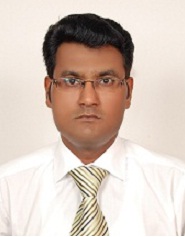 Name	:	Sabahat Sabahat.172432@2freemail.com Objective	:	To pursue a challenging career in a dynamic organization that provides constant		Opportunities for career advancement and self-development.Academic Qualification 	:	Post Graduated in economics. University of Karachi, PakistanGraduated in commerce, University of Karachi, PakistanProfessional Qualification	:	Pursuing CMA (Certified Management Accountant) from Orient MCT Abu Dhabi (IMA USA).		Cleared ACCA exams F3 (Financial Accounting) in December 2009Certification from Institute of Professional Advancement (IPA), 80-hr course “Computerized and Manual Accountancy”Certification from Institute of Business Administration (IBA), 40 hr. course “Business English Program”Earned 35 PDUs of PMP® Certification from Cambridge Institute – Sharjah, UAEI. T. Skills	:	Oracle E-Business Suites R12.1 (Financial modules; GL-AP-AR-FA-CM) from IBM Consultant (Nov’ 2011 to May’ 2012).Familiar with Microsoft Dynamics GP 10 ERP.Tally ERP 9 “Tally Solutions FZ LLC” Dubai, UAE.PayTRAX, A complete HR and Payroll Software by "Prologic First Software" Dubai, UAE.Post Graduate Certificate (PGC) in Oracle 9i Solution (IDS/DBA/IAS) from NED University of Engineering and Technology (NED), KarachiOne year Diploma in Information Technology from Sindh Board of Tech Education Karachi.ExperienceCompany		Royal Development for Gas Works & Contracting Est. (Abu Dhabi / Dubai)Period		September-2013 - Till DatePosition		Accounts Manager cum Projects Accountant Introduction	The Company engaged in installation of centralized Gas Systems (LPG / SNG / NG) in Building, Malls, Restaurants, etc… as well as in distribution of Gas to the Restaurant, Home Building Consumers and Malls etc…Duties carried out but not limited to:Month end closing processSupervise asset, liability, revenue and expense entries by compiling and analyzing account informationMaintaining and balancing subsidiary accounts to the GL by verifying, allocating, posting, reconciling transactions; resolving discrepanciesReview and summarize financial status by collecting information, preparing balance sheets, profit and loss, and other statementsDetermine financial status by comparing and analyzing plans and forecasts with actual results.Cost Allocation of expensesSupervising 01 Senior & 02 Junior Accountants TeamPerform and maintain duties that could involve payroll, AP, AR, cash receipts & stock in warehouseOversee month end accrual and prepayments adjustmentsIntercompany transaction, reconciliation and adjustments / rectification of errorCompile information & Coordinate to external auditors (Talal Abu Ghazaleh), as requireMaintenance of Chart of Accounts as per requirements. Responsible for GL.Trial Balance to Final Accounts Any ad hoc reporting require by senior managementFinancials & Controls of Projects from Inception to completion “Performance Indicators”: (Order Income, Revenues, Estimate/Cost To Completion, Margin, Working Capital, Commitments, Cash Flows, LCs, etc.)Create project accounts in the accounting systemMaintain project-related records, including contracts and change ordersAuthorize to transfer of expenses into and out of project-related accountsReview and approve supplier invoices related to a projectReview and approve time sheets for work related to a projectReview account totals related to project assets and expensesInvestigate project variances and submit variance reports to managementFollow-up with Main Contractors for unpaid contract billingsReport on project profitability to managementArranging of Bank Guarantees / LG / Performance Bonds and Follow-up with Main Contractors to Release of Retention Money and Performance Guarantees Close out project accounts upon project completionCompany	Grand Royal Furniture Trading LLC. (Versace Homes) (Abu Dhabi, UAE / Doha, Qatar)Period		September-2012 to August 2013Position	Manager Accountant.Introduction	The business is engaged in selling of Italian Brands of Royal Furniture to VIP clients in different countries like: UAE, Qatar, Russia, USA etc…Duties Carried out but not limited to:Turned the business from retail showrooms to companies through effective policies & planning.Implementation of Accounting software “Peachtree 2012”, making of strong and effective Chart of Accounts and implement the policies and procedures.Finalization of Monthly Accounts (Statement of Financial Position, Income Statement, Statement of Comprehensive Income) & Balance Sheet Reconciliation.Preparation and Maintenance of Budget as per forecasted revenue and calculation of Profit Volume Ratio.Preparation of Reports for the budgeted & actual financial statement analysis.Preparation of Cost Reports with the help of cost centers and preparation of projects cost analysis reports.Cost Allocation.Maintenance of Non-Current Assets Register / Ledger with depreciation.Maintaining employees’ ledger for provisions on monthly basis.Preparing and Maintaining Group Payroll through WPS and making staff Funds and Benefits Report (Vacation pay & Final Settlements)Dealing with clients for Recovery & arranging online payments for factories in Italy.Dealing with bank in respect of deposits / withdrawals / LCs & Facilities.Maintaining Inventory on Monthly Basis. Dealing with external auditors for audit & timely preparation of reports.Company	Uzma Curtain, Interior Decorators & Furniture. (Karachi, Pakistan)Period		November-2011 to June-2012Position	Manager Accounts, (03 Outlets in Karachi)Introduction	Uzma Curtains & Interiors is become a brand name in Karachi Interior Fit-Out Market and The business is growing fast in the region through self-generated PR of the VIP clientsDuties Carried out but not limited to:Finalization of Monthly Accounts (Statement of Financial Position, Income Statement, Statement of Comprehensive Income) & Balance Sheet Reconciliation.Preparation of Consolidated Financial Statement for 03 Outlets.Preparation and Maintenance of Budget as per forecasted revenue and calculation of Profit Volume Ratio.Led all 03 outlets branch accountants.Reviewing Sales Reports for Sales Persons and Over All. Cost Allocation.Monthly Accruals (Staff and others).Maintenance of Non-Current Assets Register / Ledger with depreciation.Preparing and Maintaining Group Payroll and making staff Funds and Benefits Report; EOBI, SESSI. Etc…Company	Bin Otaiba Investment Group. (United Arab Emirates)1 - M/s. InterCare Cleaning & Maint. Est. Abu Dhabi 2 - M/s. InterCare Cleaning Est. Sharjah. (Sister Company) 3 - Smart Laundry, Sharjah. 4 - Embassy Suites Hotel Sharjah. 5 - Cleaning System L.L.C (Trading) (Visual Soft) till 30 April’ 2008Period	January-2007 to May-2011Position	Accountant (Group)Introduction	The group is engaged over three decade in the business of different industries like; Real Estate, Hospitality, oil & gas, construction, facility management & manpower management etc…Duties Carried out but not limited to:Finalization of Monthly Accounts (Statement of Financial Position, Income Statement, Statement of Comprehensive Income) & Balance Sheet Reconciliation according to IAS 1.Preparation of Consolidated Financial Statement for group companies.Preparation and Maintenance of Budget as per predicted revenue and calculation of Profit Volume Ratio. (Ratio Analysis Reports) Preparation of Reports for the budgeted & actual financial statement analysis.Preparation of Statement of Cash Flow & Statement of Cash Flow Projection according to IAS 7.Making, Posting, Checking and controlling Invoices issued.Cost Allocation of Expenses.Maintenance of Accounts for month end accrual transactions.Maintenance of Non-Current Assets Register / Ledger according to IAS 16 with depreciation.Maintaining employees’ ledger for provisions on monthly basis.Preparing and Maintaining Group payroll as per WPS and making staff Funds and Benefits Report; final settlement and vacation pay etc…Dealing with clients for Recovery according to credit termsDealing with suppliers for purchase process.Arranging payments for suppliers' according to credit terms.Dealing with bank in respect of deposits / withdrawals, LGs, Bank Guarantees & Facilities.Preparation of Cash Book and Monthly Bank Reconciliation.Maintaining Inventory on Monthly Basis according to IAS 2. Dealing with external auditors for audit & timely preparation of reports.Maintenance of annual contracts for clients.Conducting timely meetings for P&L and others as necessary.Maintenance of insurance policies for assets, workmen compensation and public liability.Company	International Trading Company. (Karachi Pakistan)Period	November-2003 to Jun-2006Position	Accounts Officer, Duties Carried out but not limited to:Assisted to chief accountant in finalization of Monthly Accounts.Prepared Trial Balance.Monthly Receivable and Payable Reports.Dealt with bank in respect of deposits and withdrawals.Monthly Bank Reconciliation.Payroll Management.Dealt with customers.Coordinated with the Auditors.Filling of Income Tax Returns. (salary)Filling of other reports in respect to Staff social security and funds.Company		Mechnolink Pakistan, (Karachi Pakistan)Period		February-1999 to October-2003	Position		Accounts Officer.Duties Carried out but not limited to:Preparation of Trial Balance Sheet.Handled all petty cash activities.Making Reports for the Accounts manager in respect to closing of monthly Accounts.Monthly Invoice entry.Dealt with customers.Assisted in Yearly Audit. Filling of Income Tax Returns. (salary)Company		Hijaz Ceramics, (Karachi Pakistan)Period		December-1996 to January-1999Position		Assistant Accountant.Duties Carried out but not limited to:Preparation of Accounts Reports.Material Issued and received reports and entry.Issuance of delivery Order Purchase order and Gate Passes.Preparation of Petty Cash Vouchers.Dealt with customers.Knowledge & Skills		Sufficient Knowledge of UAE Labor Laws, GAAP, IAS & IFRSKnowledge to work within Organization's Internal Control FrameworkAbility to mold myself according to multi-cultural environmentAbility to lead a team in such a professional manner Ability to transfer ideas in words and actionsCommand on ethics and soft skills